                          บันทึกข้อความส่วนราชการ         โรงเรียนระหานวิทยา	      อำเภอบึงสามัคคี  	จังหวัดกำแพงเพชรที่  ........../2565				วันที่  15  พฤษภาคม 2565เรื่อง    ขออนุญาตไปราชการโดยใช้พาหนะรถยนต์ส่วนตัว…………………………………………………………………………………………………………………………………………………………เรียน   ผู้อำนวยการโรงเรียนระหานวิทยา	ข้าพเจ้า นางสาวเบญจพร  มูลเจริญพร ตำแหน่ง ครู  มีความประสงค์ขออนุญาตไปราชการเรื่อง                ออกเยี่ยมบ้านนักเรียน ระหว่างวันที่  18 พฤษภาคม 2566  ถึง 22 พฤษภาคม 2566 นั้น ในการเดินทางไปราชการครั้งนี้ ใคร่ขออนุญาตเดินทางไปด้วยพาหนะรถยนต์ส่วนตัว หมายเลขทะเบียน 2ขต6061 กรุงเทพมหานคร  รวมระยะทาง               ไป-กลับ 286 กิโลเมตร ทั้งนี้ เนื่องจากไม่สะดวกในการเดินทางด้วยพาหนะรถยนต์โดยสารประจำทาง และต้องการความสะดวก รวดเร็ว เพื่อประโยชน์แก่ทางราชการ	จึงเรียนมาเพื่อโปรดทราบและพิจารณา                   (นางสาวเบญจพร มูลเจริญพร)                                                                                 ตำแหน่ง        ครูความคิดเห็นจากรองผู้อำนวยการกลุ่มบริหารงบประมาณ.......................................................................................................................................................................................................................................................................................................................................................................................							           (นายกฤษณะ แก้วโสภณ)						     ตำแหน่ง รองผู้อำนวยการกลุ่มบริหารงบประมาณความคิดเห็นจากผู้อำนวยการโรงเรียนระหานวิทยา............................................................................................................................................................................................................................................................................................................................................................	(   )  อนุมัติ	(   )  ไม่อนุมัติ							      (นายไพโรจน์ วชิรินทราวัฒน์)						      ตำแหน่ง ผู้อำนวยการโรงเรียนระหานวิทย                                                  บันทึกข้อความส่วนราชการ         โรงเรียนระหานวิทยา	      อำเภอบึงสามัคคี  	จังหวัดกำแพงเพชรที่  ........../2566				วันที่ 16 มิถุนายน 2566                                                                                                                                                                                                                                                                                                                                                                                                                                                                                                                                                                                                                                                                  เรื่อง    ขออนุมัติเบิกเงินชดเชยค่าพาหนะเหมาจ่ายในการเดินทางไปราชการ…………………………………………………………………………………………………………………………………………………………เรียน   ผู้อำนวยการโรงเรียนระหานวิทยา	ตามที่พิจารณาอนุมัติให้ข้าพเจ้า นางสาวเบญจพร  มูลเจริญพร ตำแหน่ง ครู  พร้อมด้วย นางสาวนิสา คีรีรมย์ ตำแหน่ง ครู  ไปราชการ ณ บ้านนักเรียนในที่ปรึกษา ตามกิจกรรมเยี่ยมบ้านนักเรียน คำสั่งโรงเรียนระหานวิทยา         ที่ 087/2566 โดยใช้รถยนต์ส่วนตัว หมายเลขทะเบียน 2ขต6061 กรุงเทพมหานคร   ระหว่างวันที่ 18 พฤษภาคม 2565 ถึง 22 พฤษภาคม 2566 นั้น ข้าพเจ้าได้เดินทางไปและกลับมาแล้ว           ดังนั้นจึงขอเบิกเงินชดเชยค่าพาหนะเหมาจ่ายในการเดินทางไปราชการครั้ง ซึ่งมีระยะทางไป- กลับ   286 กิโลเมตร  กิโลเมตรละ 4 บาท เป็นเงิน  1,144 บาท   (หนึ่งพันหนึ่งร้อยสี่สิบสี่บาทถ้วน) 	จึงเรียนมาเพื่อโปรดพิจารณาอนุมัติ							   ลงชื่อ				      ผู้เบิก                   (นางสาวเบญจพร  มูลเจริญพร)		ได้พิจารณาแล้วเห็นว่าควรอนุมัติให้เบิกเงินชดเชยค่าพาหนะเหมาจ่าย ประเภทค่าพาหนะ จำนวน 1,144  บาท							ลงชื่อ			          เจ้าหน้าที่การเงิน                  (นางสาวธาวินี ดอนตุ้มไพร)ความคิดเห็นของผู้อำนวยการ 				(   )  อนุมัติ			(   )  ไม่อนุมัติ							ลงชื่อ							            (นายไพโรจน์ วชิรินทราวัฒน์)						        ตำแหน่ง    ผู้อำนวยการโรงเรียนระหานวิทยา       แบบ บก. 111ใบรับรองแทนใบเสร็จรับเงินโรงเรียนระหานวิทยา อำเภอบึงสามัคคี จังหวัดกำแพงเพชร	รวมเงินทั้งสิ้น (หนึ่งพันหนึ่งร้อยสี่สิบสี่บาทถ้วน)		ข้าพเจ้า นางสาวเบญจพร  มูลเจริญพร  ตำแหน่ง  ครู  โรงเรียนระหานวิทยา สังกัดสำนักงานคณะกรรมการการศึกษาขั้นพื้นฐาน ขอรับรองว่ารายจ่ายข้างต้นนี้ไม่อาจเรียกใบเสร็จรับเงินจากผู้รับได้ และข้าพเจ้าได้จ่ายไปในงานของราชการโดยแท้								ลงชื่อ							                (นางสาวเบญจพร  มูลเจริญพร )							                    วันที่ 16 มิถุนายน 2566เส้นทางการเดินทางเยี่ยมบ้านนักเรียนระดับชั้นมัธยมศึกษาปีที่ 6/1 ปีการศึกษา 2566วันที่  18 พฤษภาคม 2566บ้านไผ่งาม  ได้แก่  นางสาวชฎาณัฐภัทร์  ผลาผล,  นายธนากร เที่ยงอยู่, นางสาวเยาวลักษณ์   มาลาศรี                        นายธิเบต   สมดวงศรี, นายวีระชัย  วงศ์หอม       บ้านวังผึ้ง   ได้แก่  นายชลพรรษ	จันทศิริ, นางสาวจุฑาภรณ์  สายสุนีย์, นางสาวกัญญาวีร์  อ่อนน้อมรวมระยะทาง   87 กม.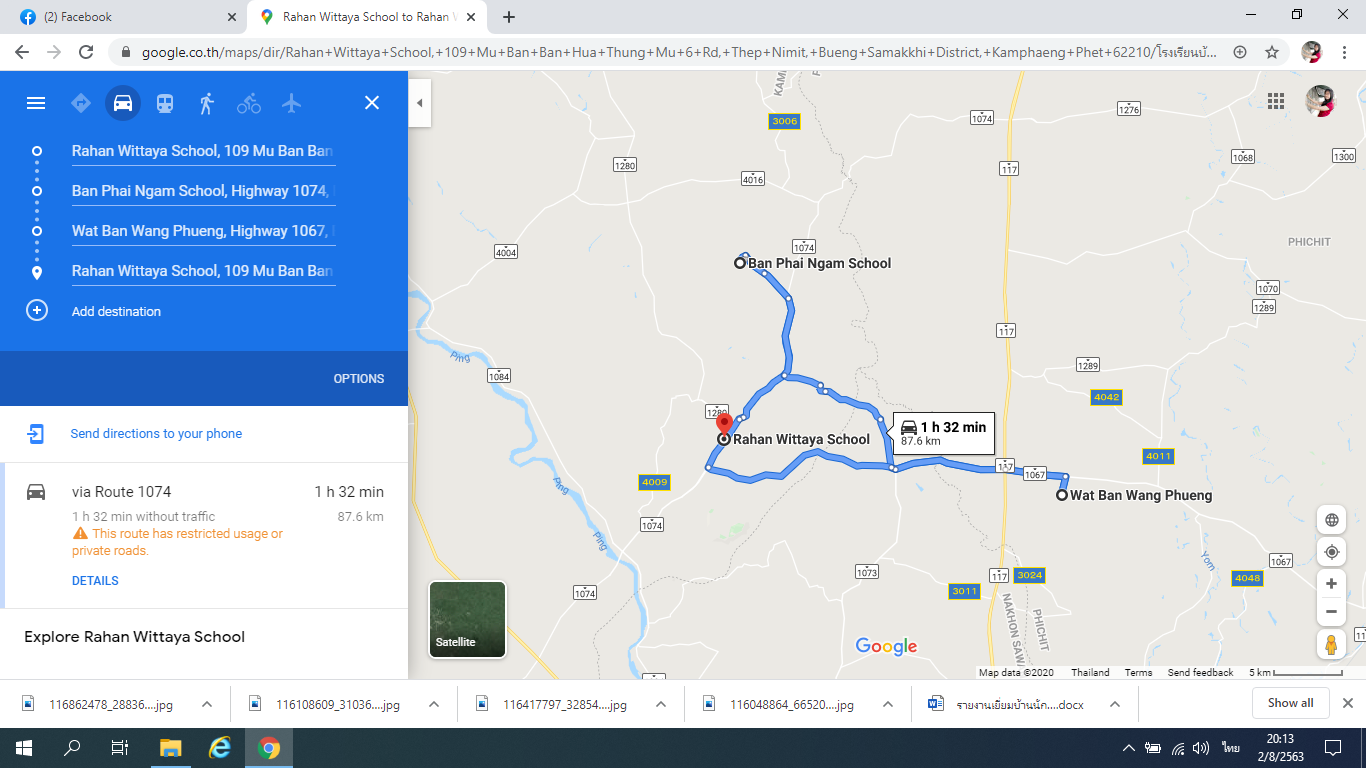 วันที่ 19 พฤษภาคม 2566บ้านโพธิ์เอน  ได้แก่  นางสาววัชราภรณ์ วัฒนศิริ,  นางสาววนิดา  อ่อนโยน, นางสาวปัทมา   สุขแป้นบ้านวังชะโอน  ได้แก่  นายกฤชตะวัน เอี่ยมสะอาด,  นางสาวบัณฑิตา วอขวาทุ่งสนุ่น  ได้แก่  นายรัชชานนท์   ประเสริฐสังข์, นางสาวบุญยาพร ดาสา, นางสาวดวงหฤทัย  อ้นพา          รวมระยะทาง   30 กม.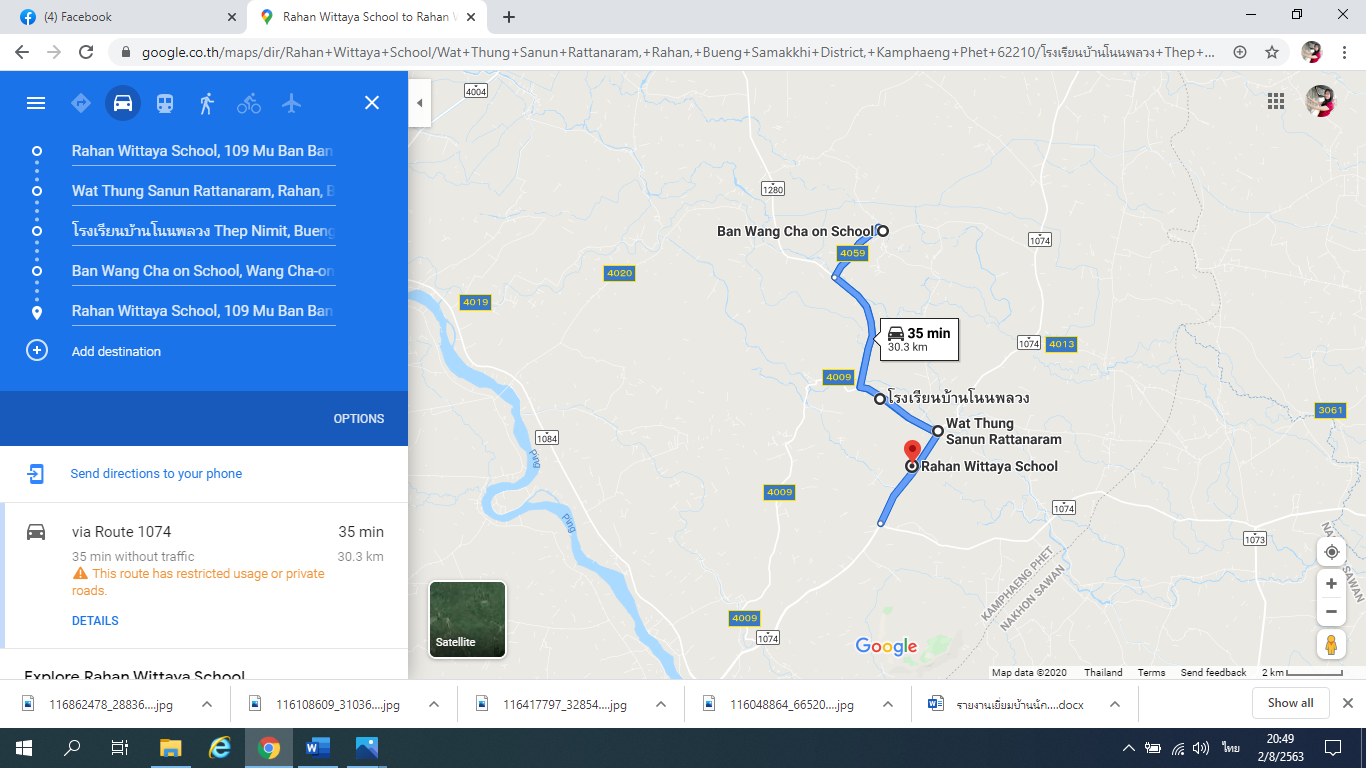 วันที่ 20 พฤษภาคม 2566บ้านกระบวยทอง ได้แก่  นางสาวรัชพร  สุกชู, นางสาวสิริณัฎฐ์  สุขกัลยา, นายชรัมย์รัตน์  อิ่มเคี่ยม,บ้านสามขา   ได้แก่  นางสาวนพเก้า  โต๊ะหมาน, นายวัชรวิทย์ กระเช้าเงิน,  นายสุธิดา ประมูล                          นายพิชัยพรหม จันทร์ทับทิม, นายจตุพล   ลิ้มสุวรรณรวมระยะทาง   21  กม.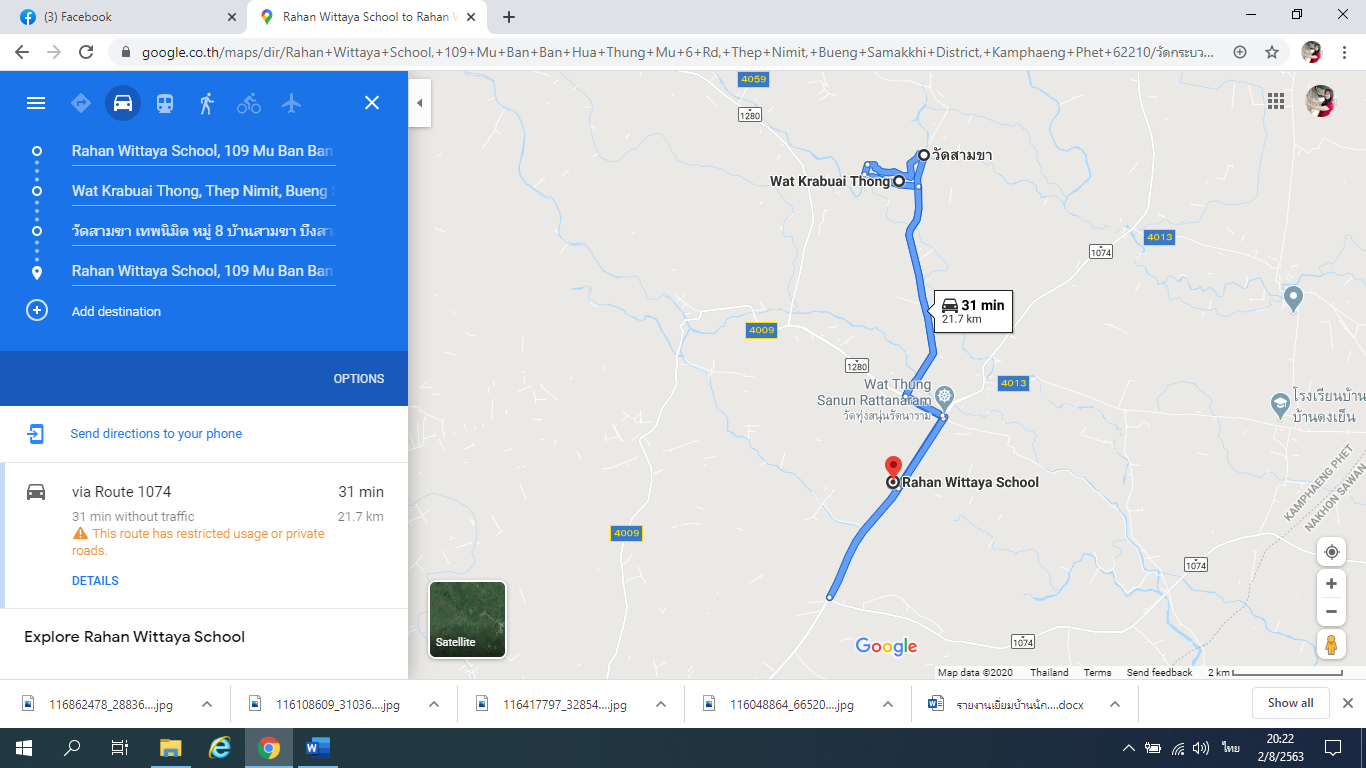 วันที่ 21 พฤษภาคม 2566บ้านศรีทอง  ได้แก่  นางสาวพรรัตน์ ทองงาม, นางสาวนลินทิพย์   สำราญ, นายทัตชัย  หารเอี่ยม,บ้านมาบไผ่  ได้แก่  นายวรรณชัย	ศรีวิชัย, นางสาวอภิชญา  การะภักดี, นางสาวปริศนา   อาชีวะ                                  นางสาวธิดาพร คำภารวมระยะทาง   60  กม.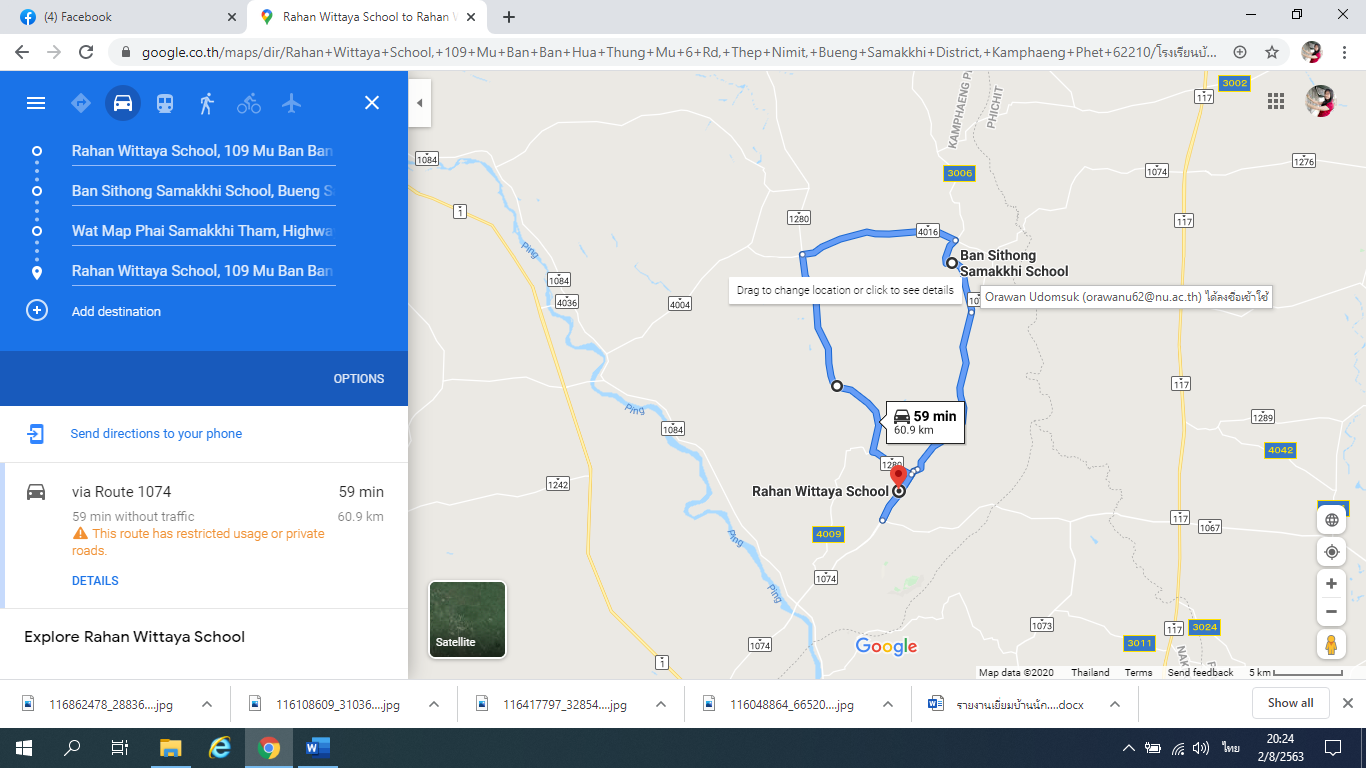 วันที่ 22 พฤษภาคม 2566บ้านดงเย็น  ได้แก่  นางสาวเสาวรจ  วงษ์สว่าง, นายยศสรัล  มั่นมุ่งยนต์, นางสาวกรวรรณ มีมากบ้านชายเคือง ได้แก่ นางสาวเจนจิรา  จั่นเพชร, นายวิวัฒน์วงศ์วรรณ  ธนูศร, นายณัฐวัฒน์  สารแดง                        นายโชคทวี   ราชบุตรศรีรวมระยะทาง   60  กม.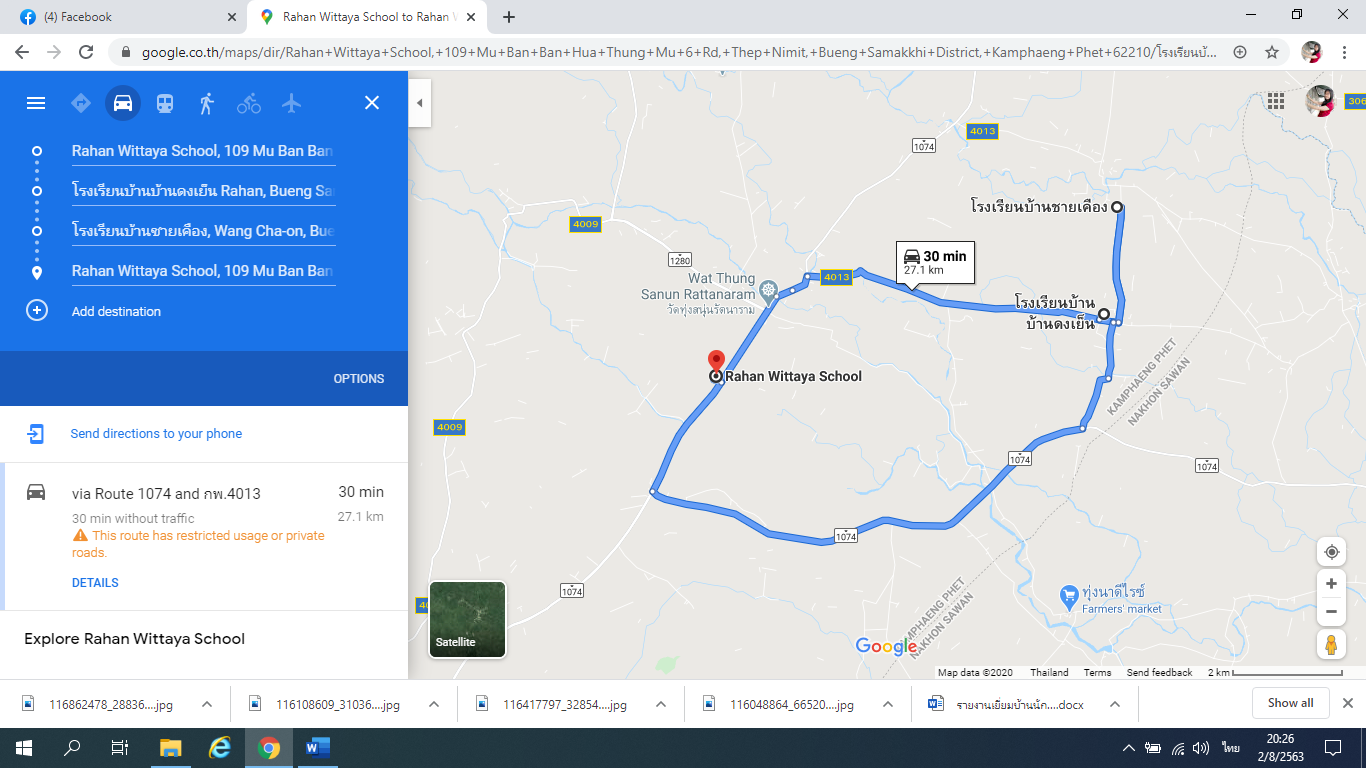 วัน เดือน ปีรายละเอียดรายจ่ายจำนวนเงินหมายเหตุ   18 พ.ค. 66        -  22 พ.ค. 66ขอเบิกเงินชดเชยค่าน้ำมันโดยรถยนต์ส่วนตัวหมายเลขทะเบียน  2ขต6061 กรุงเทพมหานคร จาก โรงเรียนระหานวิทยาตำบล ระหานอำเภอ บึงสามัคคีจังหวัด กำแพงเพชรถึง บ้านนักเรียนในที่ปรึกษา รวมระยะทางไป-กลับ 286  กิโลเมตร ๆ ละ 4 บาท                                                       เป็นเงิน1,144  รวมเงินทั้งสิ้น (หนึ่งพันหนึ่งร้อยสี่สิบสี่บาทถ้วน) 1,144  